АДМИНИСТРАЦИЯ ХАДЫЖЕНСКОГО ГОРОДСКОГО ПОСЕЛЕНИЯАПШЕРОНСКОГО РАЙОНАПОСТАНОВЛЕНИЕот _27.02.2017                             	                                                            № 79г.  ХадыженскО назначении даты проведения публичных слушаний по проектупланировки территории для реконструкции существующего распределительного газопровода среднего давления (РГСД) по улице Германенко в городе Хадыженске       В целях соблюдения права человека на благоприятные условия жизнедеятельности, прав и законных интересов правообладателей земельных участков и объектов капитального строительства. В соответствии со статьей   46 Градостроительного кодекса Российской Федерации  № 190-ФЗ от 29 декабря 2004 года, Федеральным законом от 06 октября 2003 года № 131-ФЗ «Об общих принципах организации местного самоуправления в Российской Федерации» и Уставом Хадыженского городского поселения Апшеронского района  п о с т а н о в л я ю:               1.Назначить дату проведения публичных слушаний по теме: «Реконструкция существующего распределительного газопровода среднего давления (РГСД) по улице Германенко в городе Хадыженске» на 04 апреля 2017 года  в 15-00 часов.  2.Осуществить прием от физических и юридических лиц предложений и рекомендаций по выносимым на публичные слушания вопросам с 03 марта по 03 апреля 2017 года по адресу: 352680 г.Хадыженск, ул.Школьная, 26А, отдел архитектуры и градостроительства администрации Хадыженского городского поселения Апшеронского района. 3. Финансирование  работ  по опубликованию данного постановления в средствах массовой информации, осуществляется за счет средств заказчика.      4.Определить место проведения публичных слушаний – в здании администрации Хадыженского городского поселения Апшеронского района по адресу: г.Хадыженск, улица Школьная № 33, зал заседаний.      5.Отделу архитектуры и градостроительства (Красильникова), разместить настоящее постановление на официальном сайте администрации Хадыженского городского поселения Апшеронского района в сети Интернет.      6.Постановление вступает в силу со дня его официального опубликования.Глава Хадыженского городского поселения Апшеронского района                                                          Ф.В.Кравцов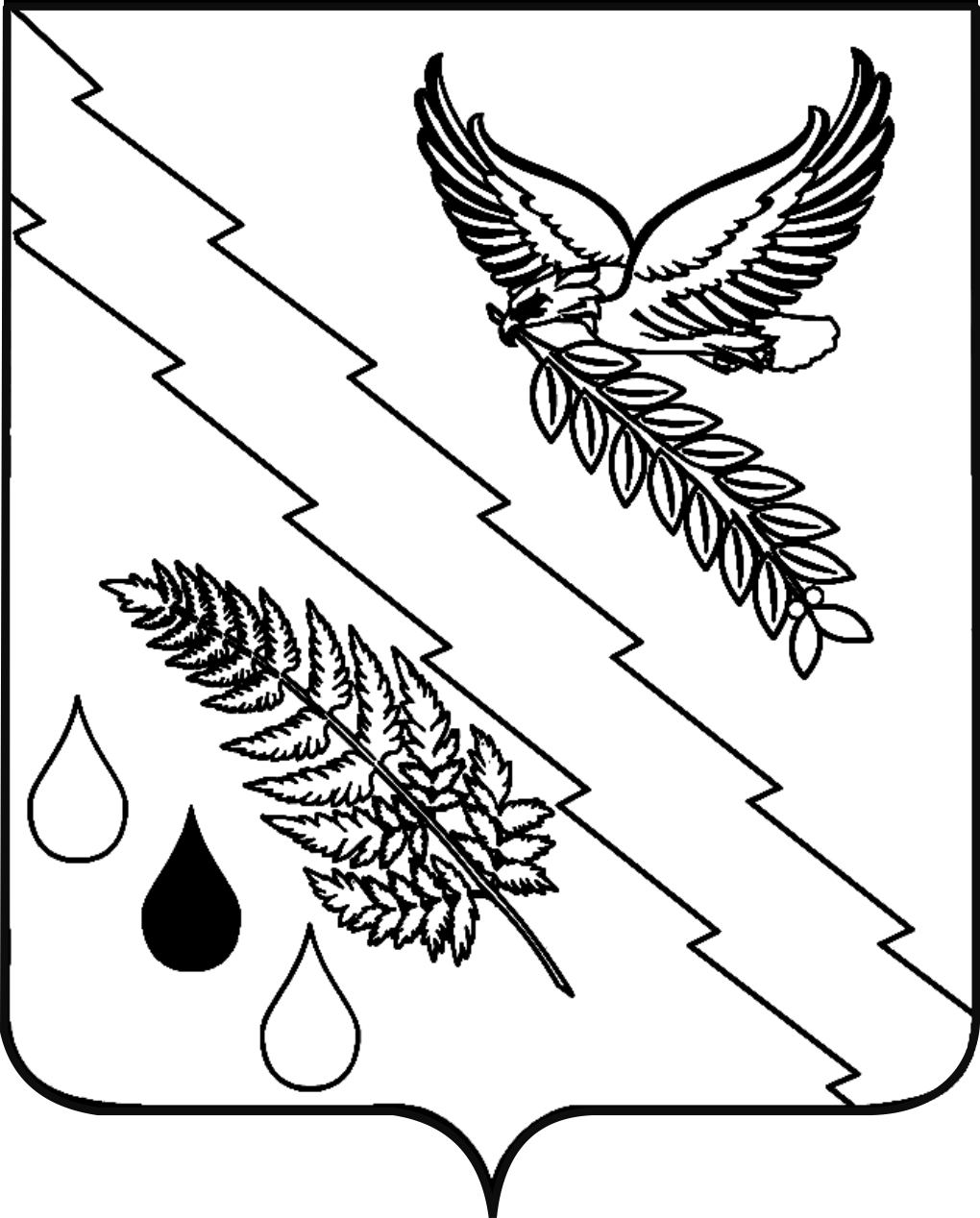 